	Όνομα:……………………………………………………….	Σχεδιάζω τη μια κολόνα με βάση το δωρικό ρυθμόκαι τη δεύτερη με βάση τον ιωνικό ρυθμό. Γράφω τα τρία σημαντικά μέρη της.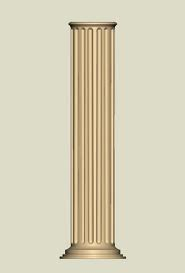 